- față -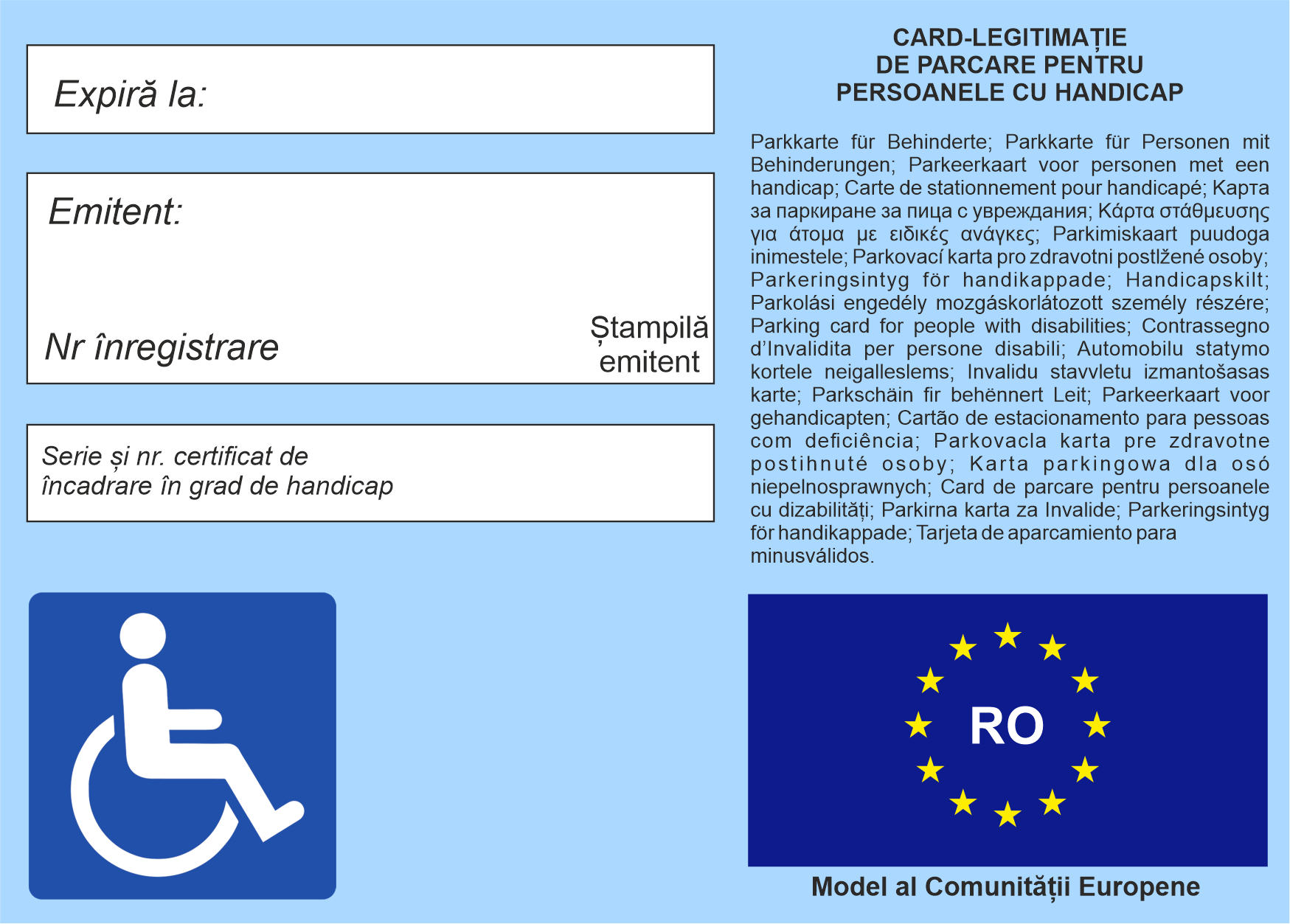 - verso -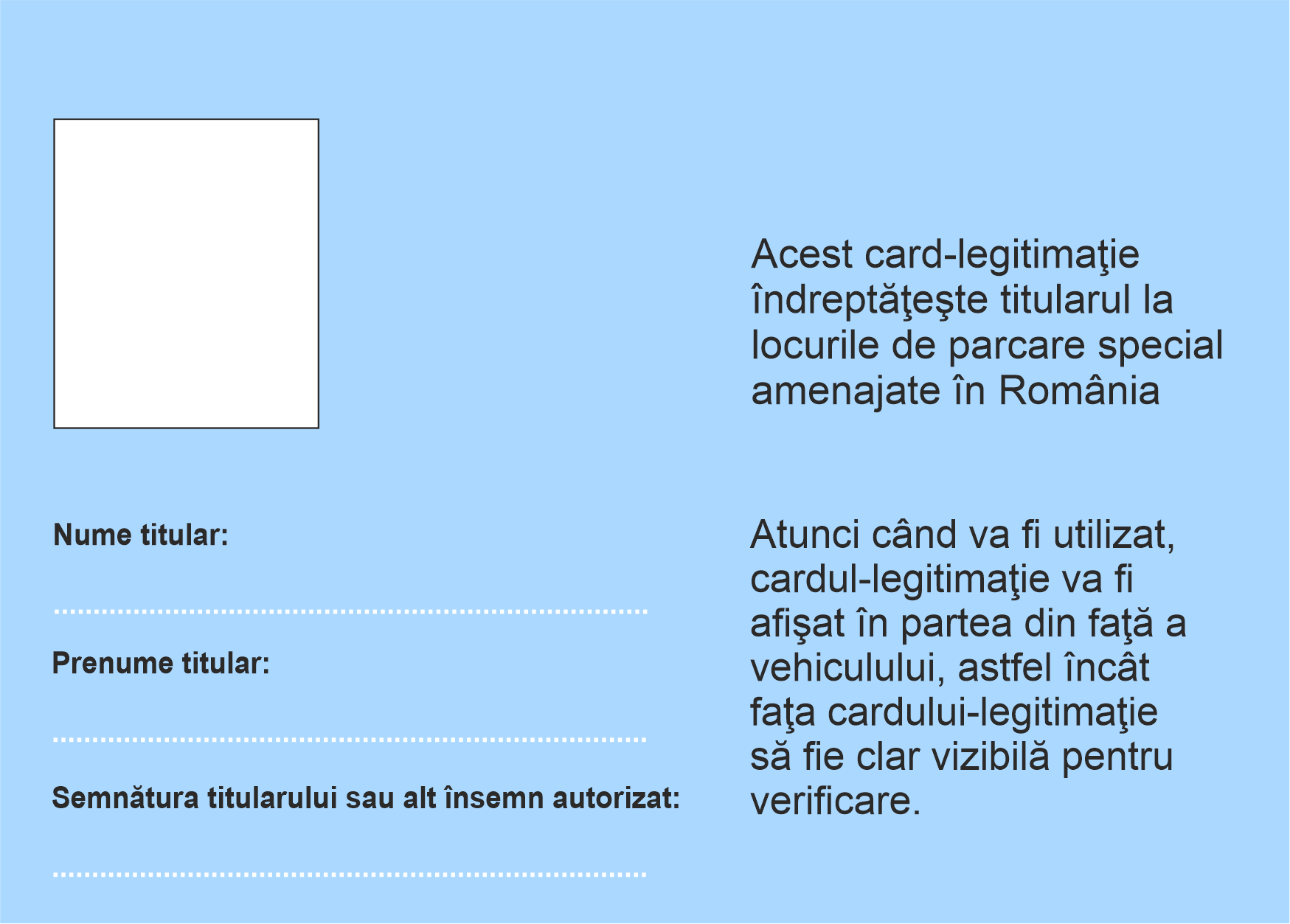 